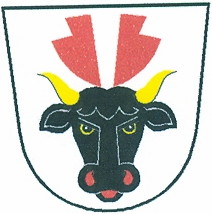 Obec TuroviceTurovice 39, 751 14 DřevohosticeIČO: 00636649Tel.: 581 711 122www.turovice.cz,  E-mail: turovice@volny.cz						V Turovicích dne 8.6.2020POZVÁNKAna zasedání zastupitelstva obce, které se bude konat 15. června 2020 v 19:00 h. v kanceláři obecního úřadu Turovicích2. Program: Zahájení, volba zapisovatele a ověřovatelů zápisu Schválení programu Kontrola usneseníZávěrečný účet obce Turovice za r. 2019Účetní závěrka za r. 2019Žádost p. Františka Kuby ml. o odkoupení par.č.298 v k.ú. TuroviceŽádost p. Tšpona o povolení vybudování vjezduŽádost p. Logaje – žaloba na státŽádost o vyjádření ke stavbě par.č. 303/2 v k.ú. Turovice diskuse						Pavel  B a ď u r a                                                                   starosta obce